Publicado en Madrid el 19/04/2018 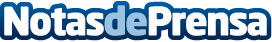 Llega el sistema de Plymovent contra los gases de vehículos en Líneas ITV, Pre ITV y Parques de BomberosBarin lanza al mercado el nuevo sistema de retorno de carro de aspiración, un producto que contribuye a la máxima protección contra los gases de escape peligrosos emitidos por automóviles y camiones en movimiento en talleres, instalaciones de mantenimiento, ITVs, Pre ITVs y estaciones de bomberosDatos de contacto:barin.esNota de prensa publicada en: https://www.notasdeprensa.es/llega-el-sistema-de-plymovent-contra-los-gases Categorias: Automovilismo Madrid Industria Automotriz Innovación Tecnológica http://www.notasdeprensa.es